Tech Support 110 and Cybersecurity (Cisco IT Essentials)Course Outline IT Essentials: PC Hardware and Software exposes students to the fundamentals of computer hardware and operating systems. Through different activities and labs the students will also learn safety, maintenance and best practices when using and repairing computers.  The topic of cybersecurity will also be discussed in the course.This semester includes the following topics:Introduction to the Personal ComputerIntroduction to Lab Procedures and Tool UseComputer Assembly Overview of Preventive MaintenanceWindows InstallationWindows Configuration and ManagementNetworking ConceptsApplied NetworkingLaptops and Mobile Devices*Mobile, Linus and OSX Operating Systems*Printers*Security*The IT Professional*Advanced TroubleshootingWhat is Cybersecurity?Cybersecurity ThreatsStudents can use an online curriculum (http://www.netacad.com) that is available to them from any Internet-connected computer, 24 hours a day to complete 14 chapters of theory. After completing each chapter, students take an online quiz from a secure Cisco Assessment Server.EvaluationChapter Quizzes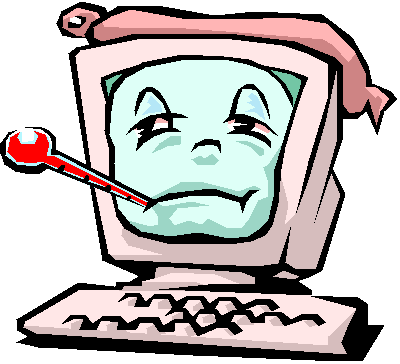 Assignments 			Class markFinal ExamPractical Skills        20%		